  臺北市就業服務處 外籍配偶就業研習班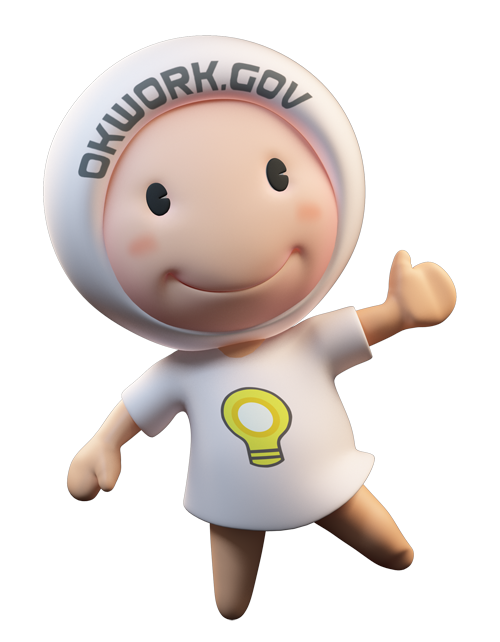 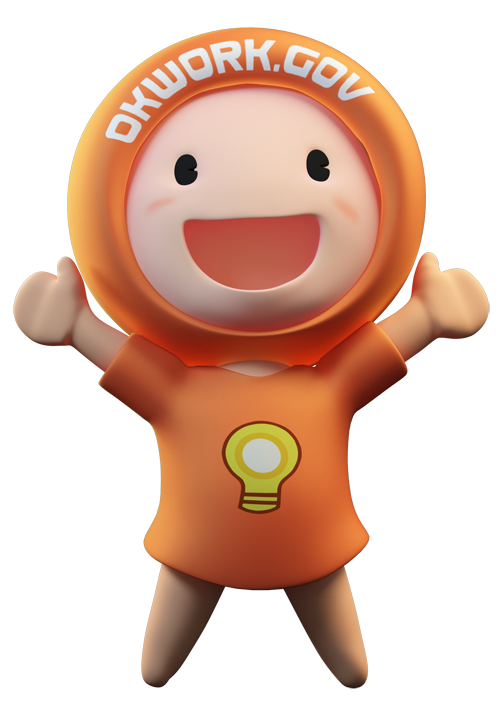 時 間課程名稱課 程 說 明講 師09:00-10:20   就業服務   資源簡介   就業市場    面面觀瞭解台灣職場 輕鬆就業 ~掌握最新產業趨勢，根據個人求職方向，尋找合適產業與職務。提供就業服務資源，供學員瞭解目前臺北市針對新移民所提供之就業服務資源，包含現場徵才、就業博覽會相關訊息，政府單位主辦或委外辦理之各項職業訓練課程訊息提供。外配業輔員陳淑芸10:30-12:30 財務規劃對職涯  規劃的重要性課程規劃:1.找出個人及生活開銷項目並列出清單。2.釐清開銷項目為想要或是必要，並依重  要性進行排序。3.釐清個人價值觀,並勾勒夢想生活藍圖。4.為夢想制定目標。5.設定個人對於工作的選擇要項, 如通勤  時間、上班時間、薪資待遇等。6.制定求職計畫,檢視個人興趣與技能。賽珍珠基金會執行長張美茹